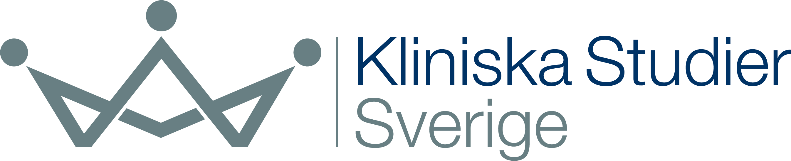 .Vi uOm dokumentetpublicerades första gången den 2020-09-09. Detta är version 3.0 som publicerades 2023-03-30.Detta dokument är tänkt som en hjälp vid uppstart och genomförande av samverkansmonitorering. I dokumentet finns en arbetsbeskrivning för koordinerande monitor, en steg-för-steg-guide till samverkansmonitorering samt en tabell med förslag för att fördela arbetsuppgifter mellan lokal och koordinerande monitor.Arbetsbeskrivning för Koordinerande monitorRekommenderat är att vara aktiv monitor med flerårig monitoreringserfarenhet i enlighet med gällande kvalitetsstandard (som till exempel ICH-GCP för läkemedelsprövningar). Det är fördelaktigt med erfarenhet av multi-centerstudier samt någon form av koordinerande roll tidigare. Funktion:Vara kontaktpunkten mellan sponsor och lokal monitorGöra och/eller granska monitoreringsplan, bedömning av monitoreringsgrad och tidsuppskattning och arbetsfördelning för samverkansmonitorering.Delge monitoreringsplan och tidsuppskattning för lokal monitor.Redovisa preliminär tids- och kostnadsuppskattning för sponsor.Informera och träna lokal monitorFölja den övergripande kvalitén av monitoreringen. Process samverkansmonitorering2.1 Före studiestartFörfrågan om ett monitoreringsuppdrag kommer in till en enhet/nodBedöm om studien är lämplig för samverkansmonitorering.Faktorer att bedöma i samråd med sponsor/uppdragsgivare är antal prövningsställen, geografiskt läge, antal studiedeltagare, längd och komplexitet på studien. Besluta om enhet/nod har resurser och kompetens för att ta på sig roll som koordinerande monitor.Besluta i samråd med sponsor/uppdragsgivare om samverkansmonitorering ska tillämpas.AlternativtOm enhet/nod inte har resurser/kompetens för att ta på sig roll som koordinerande monitor bör man återkoppla detta till sponsor och hänvisa till övriga noders stödstrukturer.Koordinerande monitor kan i detta stadie skicka ut en initial intresseförfrågan till de andra enheterna/noderna, för ”planering” av det koordinerande uppdraget. Notera att detta inte är ett krav och svar från en enhet/nod endast är vägledande.Starta upp samverkanFörfrågan om samverkansmonitoreringFörfrågan om samverkan vid monitoreringsuppdrag utgår från koordinerande monitor/enhet till andra enheter/noder aktuella för studien.En förfrågan ska innehålla information om studien, som protokoll eller synopsis (indikation, intervention, studielängd, antal studiedeltagare, startdatum, tilltänkta prövningsställen) samt tidsuppskattning för lokal monitors uppdrag alternativt en summering om förväntad arbetsbelastning per klinik.Om monitoreringsplan finns (final eller utkast) bör den inkluderas i förfrågan.Om en förfrågan inte fortsatt är aktuell eller om någon förändring sker i uppdraget bör koordinerande monitor/enhet återkoppla snarast till andra enheter/noder aktuella för studien.Om en enhet/nod senare i processen får ändrade förutsättningar för att medverka bör man återkoppla snarast till koordinerande monitor/enhet.
PlaneringKoordinerande monitor ansvarar för tidsuppskattning för monitoreringsuppdraget, arbetsfördelning mellan koordinerande och lokal monitor (se stycke 3, Arbetsfördelning samverkansmonitorering för förslag), samt för att se till att en preliminär monitoreringsplan finns. Finns ovan dokument redan framtagna i studien, ansvarar koordinerande monitor för att granska dessa dokument.Lokal monitor bör få möjlighet att kommentera på monitoreringsplanen innan den blir final och inkomma med eventuella lokala avvikande processer/krav. Lokal monitor (dennes enhet) återkopplar om tidsuppskattning kan godtas och lämnar information om timpris samt övriga kostnader som kan tillkomma (till exempel resekostnader och OH) för uppdraget.Koordinerande monitor/enhet och sponsor/uppdragsgivare kommer överens om en preliminär tidsuppskattning för monitoreringsuppdraget. (Det ska tas höjd för samordning av monitorering och kommunikation angående uppdateringar i studien/studiedokument).Koordinerande monitor förser lokal monitor med nödvändiga dokument för monitoreringsuppdraget (till exempel final monitoreringsplan (godkänd av sponsor), rapportmallar, protokoll, information om uppdateringar i studien/studiedokument, information om godkännande etc.).AvtalAvtal om monitoreringsuppdrag skrivs. Detta kan göras mellan sponsor/uppdragsgivare och lokal monitors enhet alternativt mellan koordinerande och lokal monitors respektive enheter. Det sistnämnda förutsätter att ett huvudavtal då finns mellan sponsor/uppdragsgivare och koordinerande monitors enhet. 
Arbetsfördelningen mellan koordinerande och lokal monitor bör finnas med (man kan med fördel använda tabell nedan).Avtal bör innehålla information om hur mertid för protokolländringar och inläsning/träning i nytt material ersätts.Avtal ska precisera vilka Standard Operating Procedurers (SOPar) som lokal monitor arbetar utifrån (vanligast är att man arbetar utifrån sin enhets SOPar)2.2 MonitoreringsuppdragMonitorering – studiestart/initiering av prövningsställePrövningsställets initieringsmöte (Site Initiation Visit, SIV) hålls på plats på prövningsstället eller via web-möte, samt rapporteras av koordinerande monitor/lokal monitor enligt monitoreringsplan och avtal. Koordinerande monitor ansvarar för att ge lokal monitor studiespecifik information inför studiestart. Detta kan göras genom att lokal monitor deltar i prövningsställets SIV eller via annat studiespecifikt utbildningsmöte. Det rekommenderas att lokal monitor får medverka vid prövningsställets SIV. Lokal monitor bör kontakta (ev besöka) prövningsstället som stöd i den lokala processen i samband med initiering.  Monitorering – under studiens gångMonitorering på prövningsställe och rapportering utförs av lokal monitor enligt monitoreringsplan och avtal. Koordinerande monitor läser monitoreringsrapporterna och tar vid behov upp kvalitetsfrågor med sponsor (rekommenderas, men beslutas av sponsor/uppdragsgivare).Lokal monitor ställer i första hand frågor till koordinerande monitor eller till en annan delegerad person i studieteamet.Lokal monitor är prövningsställets primära kontaktpunkt (om inget annat bestämts). Om information kommuniceras ut till prövningsstället från studieledning/koordinerande monitor ska även lokal monitor informeras.Avstämningar mellan koordinerande monitor och lokal monitor görs enligt monitoreringsplan och avtal eller vid behovMonitorering – stängning av prövningsställeKoordinerande monitor stämmer av med sponsor vilka dokument som ska samlas in i samband med stängning av prövningsstället samt ev. andra studiespecifika detaljer som ska tas hänsyn till och informerar sedan lokal monitor vad denne ska göra.Stängningsbesök hålls på plats eller via web-möte enligt monitoreringsplan och avtal.2.3 Avslutande av monitoreringsuppdragMonitoreringsuppdraget avslutas enligt avtal.  Arbetsfördelning vid samverkansmonitoreringArbetsfördelning ska överenskommas mellan involverade monitorer innan studien startas och/eller prövningsställen initieras. Arbetsverktyget nedan illustrerar uppgifter som bör diskuteras samt en rekommendation till fördelning (R= rekommendation, M= medverka). Uppgifter kan läggas till/tas bort vid behov samt att den ansvarige för en arbetsuppgift kan ändras. Vissa arbetsuppgifter som i nedan tabell rekommenderas utföras av den koordinerande monitorn kan utföras av annan involverad i studien, till exempel en projektledare (detta bör då noteras i kommentar eller lägg till ny kolumn för denna roll). UppgifterKoordinerandemonitorLokal monitorKommentarHuvudsaklig kontakt med sponsor angående monitoreringsfrågor/ kvalitetsfrågorRSammanställer/granskar bedömning av monitoreringsgrad och tidsuppskattning för monitoreringRLokal monitor bör ges möjlighet att inkomma med lokala risker, samt ska bli informerad vid uppdatering under studiens gång.Presenterar tids/kostnads-uppskattning för sponsorRSammanställer/granskar monitoreringsplan RLokal monitor kan ges möjlighet att granska. Sammanställer/granskar arbetsfördelning RLokal monitor kan ges möjlighet att granska.Förmedlar versionslista på gällande dokument RGällande versioner av studiedokument bör skickas ut centralt Inkl. eventuella uppdateringar.Iordningställer studiespecifika mallar för monitoreringsuppdragetRPre-initieringRLokal monitor bör kontakta (ev besöka) prövningsstället som stöd i den lokala processen inför initiering.  Initierar prövningsstället och skriver rapportRMLokal monitor bör medverka.Monitorerar prövningsstället och skriver rapport RUtför stängningsbesök och skriver rapportRTar del av monitoreringsrapporterRHuvudsaklig kontakt med prövningsställetRAnsvar för regelbunden avstämning med lokal monitor enligt avtal, samt vid behov.RM